Callfor Project ProposalsA recent WHO report from 2019 “The role of the arts in improving health and well- being in the WHO European Region“ summarizes an extensive evidence base showing how the arts sector plays an important role in promoting good health, preventing mental and physical health challenges, and supporting the treatment of acute and chronic conditions. Arts programmes have shown the potential to reduce loneliness and isolation, increase social cohesion, strengthen individual and group identity, and help to address social inequalities. Engagement in arts in healthcare settings can reduce stress and burnout and improve the mental health and well-being of the personnel.The “Art of Staying Healthy” is a joint project between the Northern Dimension Partnership on Culture (NDPC), the Northern Dimension Partnership in Public Health and Social Well-being (NDPHS), and the EU National Institutes for Culture (EUNIC).What is the aim?	The project is aiming→ to develop collaboration between the arts and health sectors;→ to pilot the potential impact of arts interventions on the health and well-being of people and communities in the Northern Dimension area.The project shall contribute to further translating evidence on the health benefits of the arts into relevant policy documents, developing integrative policies that engage with different sectors, and promoting promising practices across the sectors within the ND region.Enhancing links between the arts, health and social sectors can contribute to creative solutions for promoting good health and well-being across the life- course in different settings. Moreover, the collaboration between the sectors can provide more equitable access to the arts for people and communities with special needs and contribute to stronger social and cultural capital.What kind of projects qualify?We are calling for project proposals that:→ Explore possibilities for integrating arts and cultural activities into the provision of health and social care services;→ Facilitate the development of collaboration and partnerships between the health, social care, and arts sectors;→ Engage specific target groups (e.g., vulnerable populations, age groups or patient groups) into arts and cultural activities to benefit their physical and/or mental health and well-being;→ Promote public awareness of the benefits for the health of engaging in the arts;→ Can be upscaled and replicated in different settings and contexts nationally as well as internationally.Who can apply?	Applications are open to actors working on the local or regional level in one of the Northern Dimension partner countries: Denmark, Estonia, Finland, Germany, Iceland, Latvia, Lithuania, Norway, Poland, Russia and Sweden.Private individuals are not eligible.Organisations may apply on their own or in partnership with other actors (a cross-sectoral partnership is desirable). Each partner needs to submit a letter of commitment, if applicable.We call for proposals from a variety of stakeholders who believe they can contribute to the objectives of the call. For definitions on arts and health please refer to the WHO report section 1.1. Please use these for reference, however, other creative, cultural or health care areas are included too.What do I get? / Selected projects will benefit from:→	GRANTS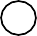 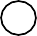 Up to 10 000 EURper project→	WORKSHOPS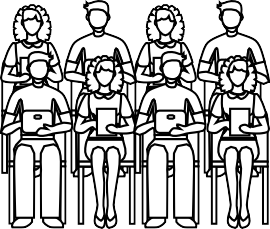 Knowledge-based workshops addressing the needs of the participantsA comprehensive programme on developing methodologies for cross-sectoral cooperation between the health and the cultural sector→	MENTORING	→	NETWORKING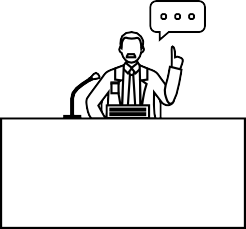 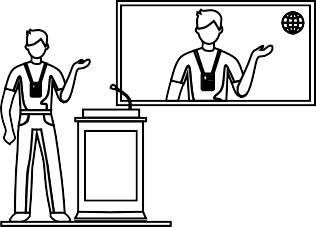 Professional mentors will guide the teams during:→ Project development→ Conceptualization→ PilotingAccess to existing networks for finding partners within arts and health sectorsStudy visits & peer to peer experience exchange Kick-off, networking events and a final conferenceTIMELINE →2021MAY 19 — JUL 19Open callAUGAnnouncing winnersSEPIntroduction event – Zoom cafeOCTKick-off Workshops 1 & 2NOV — DECStart of the implementation phase2022	2023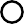 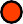 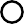 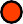 JAN — APRILMentoringMAYWorkshops 3 & 4 MentoringJULYStudy visitAUG — NOVFinalising the projectDECReportingJANFinal event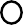 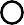 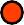 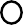 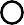 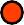 Application deadline: 19 July 2021, 23:59 CETApplications should be submitted via Google Forms and contain the application and budget forms. Questions about the project call can be addressed to wiebke.seemann@ndphs.org.An online information event for applicants will take place on 2 June 2021.Register here.Application FormPlease answer all questions below in English and as concretely as possible. All fields are required.For any technical questions about the application, please contact wiebke.seemann@ndphs.org.Applications should be submitted via Google Forms and contain the application and budget forms.Name of the projectPlease state the (preliminary) name of the project:ApplicantPlease provide information about the organisation responsible for the application:Capacity and experiencePlease describe your organisation’s experience with implementing similar activities in the past, demonstrating that you are able to sustainably implement the proposed project. Cover at least the last three years. (max. 1000 characters, incl. spaces).PartnershipIn case you have already identified partner organisations in the health or cultural sectors or both, please indicate their details in Option 1. Add more rows for further partners, if needed. Please submit a letter of commitment(in a format of your choice) from each partner in the “Additional documents” section of the submission form.In case you have not yet identified partner organisations, please describe in Option 2, what kind of partners you think are needed for the implementation of your project and describe how you will reach out to theOption 1: Existing partnersOption 2: Potential partnershipProject pitchDescribe your project idea in a concise and clear manner (max. 700 characters, incl. spaces).Project descriptionGive a detailed description of the project: what, when, where, for whom and how?Please also describe how your project presents a novel/innovative approach and which challenge it is addressing. (max. 1500 characters, incl. spaces).ObjectivesWhat are the objectives of the project? How do your activities connect the health and cultural sectors and improve health and well-being? (max. 1000 characters, incl. spaces).Measurable health impactWhat is the evidence base for the possible positive impact of your proposed project on health and well-being? How can this impact be measured? (max. 1000 characters, incl. spaces).Target groupsWho is your audience? Describe the target group(s) of the project and how you intend to reach them (max. 1000 characters, incl. spaces). Piloting of methodology – descriptionWhich methodology would you like to pilot, how and why? Who would be involved in your pilot? (max. 1000 characters, incl. spaces).Piloting of methodology – budgetPlease submit your budget using the budget excel file.Activities and timelineWhat are the steps for the further development of the project, if selected? What is the timeline for the proposed piloting activities? (max. 1000 characters, incl. spaces).SustainabilityWe aim to finance projects that can be continued after the project development/mentoring phase and implementation of piloting. Please describe how the project will continue after the piloting.If you see a need to apply for larger funding, please indicate which sources you plan to target (max. 1000 characters, incl. spaces).Selection CriteriaProject proposals that fulfil the eligibility criteria will be evaluated against the following selection criteria.About the project partnersNorthern Dimension Partnership in Public Health and Social Well-being (NDPHS)NDPHS is an intergovernmental cooperation between ten countries, the European Commission and eight international organisations. It provides a forum for action on challenges related to health and social well-being in the Northern Dimension area. By bringing together experts to learn from each other and to develop joint activities, the NDPHS strengthens collaboration and coordination of international activities in the region. The Partnership seeks to combine the regional strengths, competencies, research, innovation and actors to achieve improvements in its strategic focus areas.The NDPHS Secretariat is located in Stockholm, Sweden. For more information, please visit https://www.ndphs.org.Northern Dimension Partnership on CultureNDPC is a governmental initiative which brings together national authorities and cultural and creative industries (CCI) associations and experts. It works towards stronger, more competitive and more resilient CCI’s that contribute significantly to the sustainable development of the Northern Dimension region (Denmark, Estonia, Finland, Germany, Iceland, Latvia, Lithuania, Norway, Poland, the Russian Federation and Sweden). NDPC implements project activities to strengthen the CCI sector. It offers networking and professional development opportunities to creative professionals and provides valuable insights for policy development to national authorities.The NDPC Secretariat is based in Riga. Read more https://www.ndpculture.org.European Union National Institutes for Culture (EUNIC)EUNIC – EU National Institutes for Culture – is the European network of organisations engaging in cultural relations. Together with our partners, we bring to life European cultural collaboration in more than 90 countries worldwide with a network of over 120 clusters, drawing on the broad experience of our members from all EU Member States and associate countries.EUNIC advocates a prominent role of culture in international relations and is a strategic partner of the EU, actively involved in the further definition of European cultural policy. EUNIC is a platform for knowledge sharing and capacity building amongst its members and partners.Read more https://eunic.eu/.Organisation nameOrganisation addressLegal form/statusContact person name & titleContact personemail & phone numberOrganisation nameOrganisation addressContact personLegal formRole in the projectCriteria Maximum pointsRealistic and feasible planning of activities and budget 12Novel/innovative/creative project proposal 6Ability to demonstrate a positive impact on health and well-being with measurable indicators 10Sustainability of the project, demonstration that activities might be continued after pilotingand can be upscaled and applied in other settings 8Capacity and previous experience of the main applicant 6Composition of the (proposed) partnership 8Maximum total points 50